Mateřská škola, Libošovice vyhlašujepro školní rok 2024/2025ZÁPIS DĚTÍ  k předškolnímu vzdělávání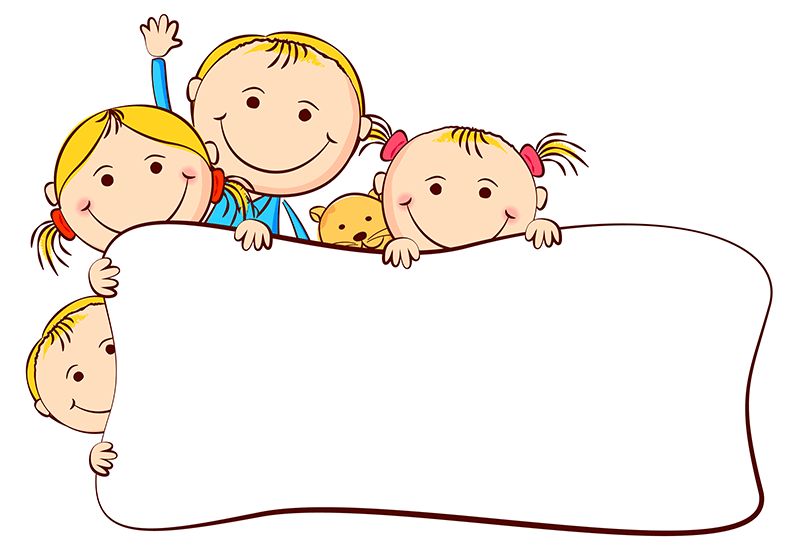 9. května 202413-16hodKRITÉRIA PRO PŘIJÍMÁNÍ DĚTÍ :K předškolnímu vzdělávání se přednostně přijímají děti v posledním roce  před zahájením povinné školní docházky - §34 zákona 561/2004 Sb. školský zákon a s trvalým pobytem na území obce. (od počátku školního roku, který následuje po dni, kdy dítě dosáhne pátého roku věku, do zahájení povinné školní docházky dítěte, je předškolní vzdělávání povinné - novela ŠZ č. 178/2016, § 34 odst. 3) a děti s odkladem školní docházky.
 2. 	Děti s trvalým pobytem na území obce a obcí spádových. 	Při přijetí dítěte bude postupováno dle věku dítěte  od nejstaršího   dle  data  narození do 2 let .  3.	Je-li místo v mateřské škole, mohou být přijímány děti  s  pobytem mimo území obce dle věku dítěte od nejstaršího dle data narození.  Mgr. Zdeňka Badová, ředitelka Mateřské školy, Libošovice